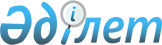 О бюджете Алгабасского сельского округа на 2024-2026 годыРешение Сырымского районного маслихата Западно-Казахстанской области от 27 декабря 2023 года № 16-1.
      В соответствии с Бюджетным кодексом Республики Казахстан, Законом Республики Казахстан "О местном государственном управлении и самоуправлении в Республике Казахстан", решением Сырымского районного маслихата "О районном бюджете на 2024-2026 годы" районный маслихат РЕШИЛ:
      1. Утвердить бюджет Алгабаского сельского округа на 2024-2026 годы согласно приложениям 1, 2 и 3 соответственно, в том числе на 2024 год в следующих объемах:
      1) доходы – 41 602 тысячи тенге:
      налоговые поступления – 1 222 тысячи тенге;
      неналоговые поступления – 0 тенге;
      поступления от продажи основного капитала – 0 тенге;
      поступления трансфертов – 40 380 тысяч тенге;
      2) затраты – 42 094 тысячи тенге;
      3) чистое бюджетное кредитование – 0 тенге:
      бюджетные кредиты – 0 тенге;
      погашение бюджетных кредитов – 0 тенге;
      4) сальдо по операциям с финансовыми активами – 0 тенге:
      приобретение финансовых активов – 0 тенге;
      поступления от продажи финансовых активов государства – 0 тенге;
      5) дефицит (профицит) бюджета – -492 тысячи тенге;
      6) финансирование дефицита (использование профицита) бюджета – 492 тысячи тенге:
      поступление займов – 0 тенге;
      погашение займов – 0 тенге;
      используемые остатки бюджетных средств – 492 тысячи тенге.
      Сноска. Пункт 1 – в редакции решения Сырымского районного маслихата Западно-Казахстанской области от 12.03.2024 № 18-1 (вводится в действие с 01.01.2024).


      2. Поступления в бюджет Алгабасского сельского округа на 2024 год формируются в соответствии с Бюджетным кодексом Республики Казахстан, Законом Республики Казахстан "О республиканском бюджете на 2024-2026 годы", решением Сырымского районного маслихата "О районном бюджете на 2024-2026 годы".
      3. Предусмотреть в бюджете Алгабасского сельского округа на 2024 год поступления субвенции, передаваемой из районного бюджета в сумме 40 380 тысяч тенге. 
      4. Настоящее решение вводится в действие с 1 января 2024 года. Бюджет Алгабасского сельского округа на 2024 год
      Сноска. Приложение 1 – в редакции решения Сырымского районного маслихата Западно-Казахстанской области от 12.03.2024 № 18-1 (вводится в действие с 01.01.2024). Бюджет Алгабасского сельского округа на 2025 год Бюджет Алгабасского сельского округа на 2026 год
					© 2012. РГП на ПХВ «Институт законодательства и правовой информации Республики Казахстан» Министерства юстиции Республики Казахстан
				
      Председатель маслихата

Ш.Дуйсенгалиева
Приложение 1 к решению
Сырымского районного маслихата
от 27 декабря 2023 года № 16-1
Категория
Категория
Категория
Категория
Категория
Сумма, тысяч тенге
Класс
Класс
Класс
Класс
Сумма, тысяч тенге
Подкласс
Подкласс
Подкласс
Сумма, тысяч тенге
Специфика
Специфика
Сумма, тысяч тенге
Наименование
Наименование
Сумма, тысяч тенге
1
2
3
4
4
5
1) Доходы
1) Доходы
41602
1
Налоговые поступления
Налоговые поступления
1222 
01
Подоходный налог
Подоходный налог
45
2
Индивидуальный подоходный налог
Индивидуальный подоходный налог
45
04
Налоги на собственность
Налоги на собственность
1177
1
Налоги на имущество
Налоги на имущество
66
3
Земельный налог
Земельный налог
0
4
Налог на транспортные средства
Налог на транспортные средства
1111
2
Неналоговые поступления
Неналоговые поступления
0
01
Доходы от государственной собственности
Доходы от государственной собственности
0
5
Доходы от аренды имущества, находящегося в государственной собственности
Доходы от аренды имущества, находящегося в государственной собственности
0
06
Прочие неналоговые поступления
Прочие неналоговые поступления
0
1
Прочие неналоговые поступления
Прочие неналоговые поступления
0
3
Поступления от продажи основного капитала
Поступления от продажи основного капитала
0
4
Поступления трансфертов
Поступления трансфертов
40380
02
Трансферты из вышестоящих органов государственного управления
Трансферты из вышестоящих органов государственного управления
40380
3
Трансферты из районного (города областного значения) бюджета
Трансферты из районного (города областного значения) бюджета
40380
Функциональная группа
Функциональная группа
Функциональная группа
Функциональная группа
Функциональная группа
Сумма, тысяч тенге
Функциональная подгруппа
Функциональная подгруппа
Функциональная подгруппа
Функциональная подгруппа
Сумма, тысяч тенге
Администратор бюджетных программ
Администратор бюджетных программ
Администратор бюджетных программ
Сумма, тысяч тенге
Программа
Программа
Сумма, тысяч тенге
Наименование
Наименование
Сумма, тысяч тенге
1
2
3
4
5
6
2) Затраты
42094
01
Государственные услуги общего характера
38194
1
Представительные, исполнительные и другие органы, выполняющие общие функции государственного управления
38194
124
Аппарат акима города районного значения, села, поселка, сельского округа
38194
001
Услуги по обеспечению деятельности акима города районного значения, села, поселка, сельского округа
38194
07
Жилищно-коммунальное хозяйство
3600
3
Благоустройство населенных пунктов
3600
124
Аппарат акима города районного значения, села, поселка, сельского округа
3600
008
Освещение улиц населенных пунктов
1400
009
Обеспечение санитарии населенных пунктов
1400
011
Благоустройство и озеленение населенных пунктов
800
12
Транспорт и коммуникация
300
1
Автомобиль и транспорт
300
124
Аппарат акима города районного значения, села, поселка, сельского округа
300
013
Обеспечение функционирования автомобильных дорог в городах районного значения, селах, поселках,сельских округах
300
3) Чистое бюджетное кредитование
0
Бюджетные кредиты
0
Категория
Категория
Категория
Категория
Категория
Класс
Класс
Класс
Класс
Подкласс
Подкласс
Подкласс
Специфика
Специфика
Наименование
Сумма
5
Погашение бюджетных кредитов
0
01
Погашение бюджетных кредитов
0
1
Погашение бюджетных кредитов, выданных из государственного бюджета
0
4) Сальдо по операциям с финансовыми активами
0
Функциональная группа
Функциональная группа
Функциональная группа
Функциональная группа
Функциональная группа
Функциональная подгруппа
Функциональная подгруппа
Функциональная подгруппа
Функциональная подгруппа
Администратор бюджетных программ
Администратор бюджетных программ
Администратор бюджетных программ
Программа
Программа
Наименование
Сумма
Приобретение финансовых активов
0
Категория
Категория
Категория
Категория
Категория
Класс
Класс
Класс
Класс
Подкласс
Подкласс
Подкласс
Специфика
Специфика
Наименование
Сумма
6
Поступления от продажи финансовых активов государства
0
01
Поступления от продажи финансовых активов государства
0
2
Поступления от продажи финансовых активов за пределами страны
0
5) Дефицит (профицит) бюджета
-492
6) Финансирование дефицита (использование профицита) бюджета
492
7
Поступления займов
0
01
Внутренние государственные займы
0
2
Договоры займа
0
03
Займы, получаемые местным исполнительным органом района (города областного значения) 
0
Функциональная группа
Функциональная группа
Функциональная группа
Функциональная группа
Функциональная группа
Функциональная подгруппа
Функциональная подгруппа
Функциональная подгруппа
Функциональная подгруппа
Администратор бюджетных программ
Администратор бюджетных программ
Администратор бюджетных программ
Программа
Программа
Наименование
Сумма
16
Погашение займов
0
1
Погашение займов
0
124
Аппарат акима города районного значения, села, поселка, сельского округа
0
056
Погашение долга аппарата акима города районного значения села, поселка, сельского округа перед вышестоящим бюджетом
0
Категория
Категория
Категория
Категория
Категория
Класс
Класс
Класс
Класс
Подкласс
Подкласс
Подкласс
Специфика
Специфика
Наименование
Сумма
8
Используемые остатки бюджетных средств
492
01
Остатки бюджетных средств
492
1
Свободные остатки бюджетных средств
492
01
Свободные остатки бюджетных средств
492Приложение 2
к решению Сырымского
районного маслихата
от 27 декабря 2023 года №16-1
Категория
Категория
Категория
Категория
Категория
Сумма, тысяч тенге
Класс
Класс
Класс
Класс
Сумма, тысяч тенге
Подкласс
Подкласс
Подкласс
Сумма, тысяч тенге
Специфика
Специфика
Сумма, тысяч тенге
Наименование
Наименование
Сумма, тысяч тенге
1
2
3
4
4
5
1) Доходы
1) Доходы
41602
1
Налоговые поступления
Налоговые поступления
1222 
01
Подоходный налог
Подоходный налог
45
2
Индивидуальный подоходный налог
Индивидуальный подоходный налог
45
04
Налоги на собственность
Налоги на собственность
1177
1
Налоги на имущество
Налоги на имущество
66
3
Земельный налог
Земельный налог
0
4
Налог на транспортные средства
Налог на транспортные средства
1111
2
Неналоговые поступления
Неналоговые поступления
0
01
Доходы от государственной собственности
Доходы от государственной собственности
0
5
Доходы от аренды имущества, находящегося в государственной собственности
Доходы от аренды имущества, находящегося в государственной собственности
0
06
Прочие неналоговые поступления
Прочие неналоговые поступления
0
1
Прочие неналоговые поступления
Прочие неналоговые поступления
0
3
Поступления от продажи основного капитала
Поступления от продажи основного капитала
0
4
Поступления трансфертов
Поступления трансфертов
40380
02
Трансферты из вышестоящих органов государственного управления
Трансферты из вышестоящих органов государственного управления
40380
3
Трансферты из районного (города областного значения) бюджета
Трансферты из районного (города областного значения) бюджета
40380
Функциональная группа
Функциональная группа
Функциональная группа
Функциональная группа
Функциональная группа
Сумма, тысяч тенге
Функциональная подгруппа
Функциональная подгруппа
Функциональная подгруппа
Функциональная подгруппа
Сумма, тысяч тенге
Администратор бюджетных программ
Администратор бюджетных программ
Администратор бюджетных программ
Сумма, тысяч тенге
Программа
Программа
Сумма, тысяч тенге
Наименование
Наименование
Сумма, тысяч тенге
1
2
3
4
5
6
2) Затраты
41602
01
Государственные услуги общего характера
37702
1
Представительные, исполнительные и другие органы, выполняющие общие функции государственного управления
37702
124
Аппарат акима города районного значения, села, поселка, сельского округа
37702
001
Услуги по обеспечению деятельности акима города районного значения, села, поселка, сельского округа
37702
07
Жилищно-коммунальное хозяйство
3600
3
Благоустройство населенных пунктов
3600
124
Аппарат акима города районного значения, села, поселка, сельского округа
3600
008
Освещение улиц населенных пунктов
1400
009
Обеспечение санитарии населенных пунктов
1400
011
Благоустройство и озеленение населенных пунктов
800
12
Транспорт и коммуникация
300
1
Автомобиль и транспорт
300
124
Аппарат акима города районного значения, села, поселка, сельского округа
300
013
Обеспечение функционирования автомобильных дорог в городах районного значения, селах, поселках,сельских округах
300
3) Чистое бюджетное кредитование
0
Бюджетные кредиты
0
Категория
Категория
Категория
Категория
Категория
Класс
Класс
Класс
Класс
Подкласс
Подкласс
Подкласс
Специфика
Специфика
Наименование
Сумма
5
Погашение бюджетных кредитов
0
01
Погашение бюджетных кредитов
0
1
Погашение бюджетных кредитов, выданных из государственного бюджета
0
4) Сальдо по операциям с финансовыми активами
0
Функциональная группа
Функциональная группа
Функциональная группа
Функциональная группа
Функциональная группа
Функциональная подгруппа
Функциональная подгруппа
Функциональная подгруппа
Функциональная подгруппа
Администратор бюджетных программ
Администратор бюджетных программ
Администратор бюджетных программ
Программа
Программа
Наименование
Сумма
Приобретение финансовых активов
0
Категория
Категория
Категория
Категория
Категория
Класс
Класс
Класс
Класс
Подкласс
Подкласс
Подкласс
Специфика
Специфика
Наименование
Сумма
6
Поступления от продажи финансовых активов государства
0
01
Поступления от продажи финансовых активов государства
0
2
Поступления от продажи финансовых активов за пределами страны
0
5) Дефицит (профицит) бюджета
0
6) Финансирование дефицита (использование профицита) бюджета
0
7
Поступления займов
0
01
Внутренние государственные займы
0
2
Договоры займа
0
03
Займы, получаемые местным исполнительным органом района (города областного значения) 
0
Функциональная группа
Функциональная группа
Функциональная группа
Функциональная группа
Функциональная группа
Функциональная подгруппа
Функциональная подгруппа
Функциональная подгруппа
Функциональная подгруппа
Администратор бюджетных программ
Администратор бюджетных программ
Администратор бюджетных программ
Программа
Программа
Наименование
Сумма
16
Погашение займов
0
1
Погашение займов
0
124
Аппарат акима города районного значения, села, поселка, сельского округа
0
056
Погашение долга аппарата акима города районного значения села, поселка, сельского округа перед вышестоящим бюджетом
0
Категория
Категория
Категория
Категория
Категория
Класс
Класс
Класс
Класс
Подкласс
Подкласс
Подкласс
Специфика
Специфика
Наименование
Сумма
8
Используемые остатки бюджетных средств
0
01
Остатки бюджетных средств
0
1
Свободные остатки бюджетных средств
0
01
Свободные остатки бюджетных средств
0Приложение 3 
к решению Сырымского
районного маслихата
от 27 декабря 2023 года №16-1
Категория
Категория
Категория
Категория
Категория
Сумма, тысяч тенге
Класс
Класс
Класс
Класс
Сумма, тысяч тенге
Подкласс
Подкласс
Подкласс
Сумма, тысяч тенге
Специфика
Специфика
Сумма, тысяч тенге
Наименование
Наименование
Сумма, тысяч тенге
1
2
3
4
4
5
1) Доходы
1) Доходы
41602
1
Налоговые поступления
Налоговые поступления
1222 
01
Подоходный налог
Подоходный налог
45
2
Индивидуальный подоходный налог
Индивидуальный подоходный налог
45
04
Налоги на собственность
Налоги на собственность
1177
1
Налоги на имущество
Налоги на имущество
66
3
Земельный налог
Земельный налог
0
4
Налог на транспортные средства
Налог на транспортные средства
1111
2
Неналоговые поступления
Неналоговые поступления
0
01
Доходы от государственной собственности
Доходы от государственной собственности
0
5
Доходы от аренды имущества, находящегося в государственной собственности
Доходы от аренды имущества, находящегося в государственной собственности
0
06
Прочие неналоговые поступления
Прочие неналоговые поступления
0
1
Прочие неналоговые поступления
Прочие неналоговые поступления
0
3
Поступления от продажи основного капитала
Поступления от продажи основного капитала
0
4
Поступления трансфертов
Поступления трансфертов
40380
02
Трансферты из вышестоящих органов государственного управления
Трансферты из вышестоящих органов государственного управления
40380
3
Трансферты из районного (города областного значения) бюджета
Трансферты из районного (города областного значения) бюджета
40380
Функциональная группа
Функциональная группа
Функциональная группа
Функциональная группа
Функциональная группа
Сумма, тысяч тенге
Функциональная подгруппа
Функциональная подгруппа
Функциональная подгруппа
Функциональная подгруппа
Сумма, тысяч тенге
Администратор бюджетных программ
Администратор бюджетных программ
Администратор бюджетных программ
Сумма, тысяч тенге
Программа
Программа
Сумма, тысяч тенге
Наименование
Наименование
Сумма, тысяч тенге
1
2
3
4
5
6
2) Затраты
41602
01
Государственные услуги общего характера
37702
1
Представительные, исполнительные и другие органы, выполняющие общие функции государственного управления
37702
124
Аппарат акима города районного значения, села, поселка, сельского округа
37702
001
Услуги по обеспечению деятельности акима города районного значения, села, поселка, сельского округа
37702
07
Жилищно-коммунальное хозяйство
3600
3
Благоустройство населенных пунктов
3600
124
Аппарат акима города районного значения, села, поселка, сельского округа
3600
008
Освещение улиц населенных пунктов
1400
009
Обеспечение санитарии населенных пунктов
1400
011
Благоустройство и озеленение населенных пунктов
800
12
Транспорт и коммуникация
300
1
Автомобиль и транспорт
300
124
Аппарат акима города районного значения, села, поселка, сельского округа
300
013
Обеспечение функционирования автомобильных дорог в городах районного значения, селах, поселках,сельских округах
300
3) Чистое бюджетное кредитование
0
Бюджетные кредиты
0
Категория
Категория
Категория
Категория
Категория
Класс
Класс
Класс
Класс
Подкласс
Подкласс
Подкласс
Специфика
Специфика
Наименование
Сумма
5
Погашение бюджетных кредитов
0
01
Погашение бюджетных кредитов
0
1
Погашение бюджетных кредитов, выданных из государственного бюджета
0
4) Сальдо по операциям с финансовыми активами
0
Функциональная группа
Функциональная группа
Функциональная группа
Функциональная группа
Функциональная группа
Функциональная подгруппа
Функциональная подгруппа
Функциональная подгруппа
Функциональная подгруппа
Администратор бюджетных программ
Администратор бюджетных программ
Администратор бюджетных программ
Программа
Программа
Наименование
Сумма
Приобретение финансовых активов
0
Категория
Категория
Категория
Категория
Категория
Класс
Класс
Класс
Класс
Подкласс
Подкласс
Подкласс
Специфика
Специфика
Наименование
Сумма
6
Поступления от продажи финансовых активов государства
0
01
Поступления от продажи финансовых активов государства
0
2
Поступления от продажи финансовых активов за пределами страны
0
5) Дефицит (профицит) бюджета
0
6) Финансирование дефицита (использование профицита) бюджета
0
7
Поступления займов
0
01
Внутренние государственные займы
0
2
Договоры займа
0
03
Займы, получаемые местным исполнительным органом района (города областного значения) 
0
Функциональная группа
Функциональная группа
Функциональная группа
Функциональная группа
Функциональная группа
Функциональная подгруппа
Функциональная подгруппа
Функциональная подгруппа
Функциональная подгруппа
Администратор бюджетных программ
Администратор бюджетных программ
Администратор бюджетных программ
Программа
Программа
Наименование
Сумма
16
Погашение займов
0
1
Погашение займов
0
124
Аппарат акима города районного значения, села, поселка, сельского округа
0
056
Погашение долга аппарата акима города районного значения села, поселка, сельского округа перед вышестоящим бюджетом
0
Категория
Категория
Категория
Категория
Категория
Класс
Класс
Класс
Класс
Подкласс
Подкласс
Подкласс
Специфика
Специфика
Наименование
Сумма
8
Используемые остатки бюджетных средств
0
01
Остатки бюджетных средств
0
1
Свободные остатки бюджетных средств
0
01
Свободные остатки бюджетных средств
0